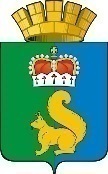 ПОСТАНОВЛЕНИЕАДМИНИСТРАЦИИ ГАРИНСКОГО ГОРОДСКОГО ОКРУГАВ соответствии с постановлением администрации Гаринского городского округа от 29.04.2019 года № 174 «О мерах по повышению эффективности финансово-хозяйственной деятельности и использования муниципального имущества, находящегося в хозяйственном ведении муниципальных унитарных предприятий Гаринского городского округа», руководствуясь Уставом Гаринского городского округа,         ПОСТАНОВЛЯЮ:Утвердить показатели экономической	 эффективности деятельности муниципальных унитарных предприятий Гаринского городского округа на 2020 год (прилагаются).Руководителям муниципальных унитарных предприятий Гаринского городского округа  взять под контроль исполнение утвержденных настоящим постановлением Показателей экономической эффективности деятельности муниципальных унитарных предприятий  Гаринского городского округа на 2020 год и ежеквартально, в течении 35 дней после окончания квартала, вместе с бухгалтерской отчетностью в составе определенной Федеральным законом от  06.12.2011 № 402-ФЗ «О бухгалтерском отчете», предоставлять в отдел экономики администрации Гаринского городского округа отчет об их исполнении.        3. Настоящее постановление опубликовать (обнародовать).        4. Контроль за исполнением настоящего постановления  возложить на заместителя главы администрации Гаринского городского округа – Начальника Финансового управления администрации Гаринского городского округа Мерзлякову С.А.Глава Гаринского городского округа                                                               С.Е. Величко30.12.2019 г.п.г.т. Гари№ 563Об утверждении показателей экономической эффективности деятельности муниципальных унитарных предприятий Гаринского городского округа на 2020 год 